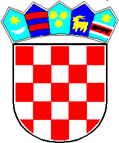 REPUBLIKA HRVATSKAVARAŽDINSKA ŽUPANIJAOPĆINA SVETI ĐURĐOPĆINSKO VIJEĆEKlasa:023-05/23-02/3Urbroj:2186-21-02-23-2Sveti Đurđ, 7.12.2023.Na temelju članka 22. Statuta Općine Sveti Đurđ („Službeni vjesnik Varaždinske županije“ broj 30/21. i 18/23.) a u vezi s člankom 4. Poslovnika Općinskog vijeća Općine Sveti Đurđ („Službeni vjesnik Varaždinske županije“ broj 30/21.), Općinsko vijeće Općine Sveti Đurđ na svojoj 28. sjednici održanoj dana 7.12.2023.godine donosi sljedeći ZAKLJUČAKo primanju na znanje Izvješća Mandatne komisije Općinskog vijeća Općine Sveti Đurđ Članak 1.Prima se na znanje Izvješće Mandatne komisije Općinskog vijeća Općine Sveti Đurđ o prestanku mandata vijećnika Općinskog vijeća Općine Sveti Đurđ i početku obnašanja dužnosti zamjenika vijećnika u Općinskom vijeću Općine Sveti Đurđ, a koje Izvješće se prilaže ovom Zaključku i čini njegov sastavni dio. Članak 2.Na temelju Izvješća iz članka 1. ovog Zaključka utvrđuje se: 1. Vijećniku Zoranu Kuniću dana 20.11.2023. godine, smrću, prestao je mandat člana Općinskog vijeća Općine Sveti Đurđ. 2. Dražen Kosec započinje obnašati dužnost zamjenika vijećnika u Općinskom vijeću Općine Sveti Đurđ s danom 7.12.2023. godine. Članak 3.Ovaj Zaključak će se objaviti u „Službenom vjesniku Varaždinske županije“, na službenim web stranicama Općine Sveti Đurđ kao i na oglasnoj ploči Općine Sveti Đurđ.Predsjednik Općinskog vijećaDamir GrgecPREDLAGATELJ:	Mandatna komisija Općinskog vijeća Općine Sveti Đurđ na temelju odredbe članka 4. Poslovnika Općinskog vijeća Općine Sveti Đurđ („Službeni vjesnik Varaždinske županije“ broj 30/21.)PRAVNI TEMELJ:	članak 22. Statuta Općine Sveti Đurđ („Službeni vjesnik Varaždinske županije“ broj 30/21. i 18/23.)OCJENA STANJA I TEMELJNA PITANJA KOJA SE TREBAJU UREDITI:Mandatna komisija Općinskog vijeća Općine Sveti Đurđ podnijela je Općinskom vijeću Općine Sveti Đurđ Izvješće o prestanku mandata vijećnika Zorana Kunića i početku obnašanja dužnosti zamjenika vijećnika Općinskog vijeća. U Izvješću se u bitnome obavještava Vijeće da je dosadašnjem vijećniku Zoranu Kuniću dana 20.11.2023. godine, smrću, prestao mandat u Općinskom vijeću Općine Sveti Đurđ, te da je Hrvatska narodna stranka – Liberalni demokrati – Podružnica Sveti Đurđ, obavijestila predsjednika Općinskog vijeća Općine Sveti Đurđ da će Zorana Kunića zamijeniti Dražen Kosec koji je bio na listi HNS-NS-Reformisti na izborima za Općinsko vijeće Općine Sveti Đurđ koji su održani 16. svibnja 2021. godine. Naime, odredbom članka 4. Poslovnika Općinskog vijeća Općine Sveti Đurđ („Službeni vjesnik Varaždinske županije“ broj 30/21.) propisano je da:„Mandatna komisija:- na konstituirajućoj sjednici izvješćuje Vijeće o provedenim izborima za Vijeće i imenima izabranih vijećnika,- izvješćuje Vijeće o stavljanju mandata u mirovanje, te o podnesenim ostavkama na vijećničku dužnost, - izvješćuje Vijeće o zamjenicima vijećnika koji umjesto njih počinju obavljati vijećničku dužnost,- predlaže Vijeću odluku o prestanku mandata vijećnika kada se ispune zakonom predviđeni uvjeti, - izvješćuje Vijeće kada se ispune uvjeti za početak mandata zamjeniku Vijećnika“. Nadalje, odredbom članka 81. stavak 1. i 2. Zakona o lokalnim izborima („Narodne novine“ broj 144/12., 121/16., 98/19., 42/20., 144/20., 37/21.) propisano je da:„(1) Članovi predstavničkih tijela imaju zamjenike koji obnašaju tu dužnost ukoliko članu predstavničkog tijela mandat miruje ili prestane prije isteka vremena na koje je izabran.
(2) Člana predstavničkog tijela izabranog na kandidacijskoj listi političke stranke zamjenjuje neizabrani kandidat s iste liste s koje je izabran i član kojem je mandat prestao ili mu miruje, a određuje ga politička stranka koja je bila predlagatelj kandidacijske liste.“ S obzirom na to da je Mandatna komisija postupila u skladu s odredbama Poslovnika Općinskog vijeća Općine Sveti Đurđ kada je dostavila predmetno Izvješće Općinskom vijeću, predlaže se donošenje ovog Zaključka. OBRAZLOŽENJE UZ POJEDINE ODREBE:Članak 1. određuje da se prima na znanje Izvješće Mandatne komisije Općinskog vijeća Općine Sveti Đurđ o prestanku mandata vijećnika Općinskog vijeća Općine Sveti Đurđ i početku obnašanja dužnosti zamjenika vijećnika u Općinskom vijeću Općine Sveti Đurđ, a koje Izvješće se prilaže ovom Zaključku i čini njegov sastavni dio.Članak 2. određuje da se na temelju Izvješća iz članka 1. ovog Zaključka utvrđuje da je: 1. Vijećniku Zoranu Kuniću dana 20.11.2023. godine, smrću, prestao mandat člana Općinskog vijeća Općine Sveti Đurđ, te da2. Dražen Kosec započinje obnašati dužnost zamjenika vijećnika u Općinskom vijeću Općine Sveti Đurđ s danom 7.12.2023. godine. Članak 3. određuje da će se predmetni Zaključak objaviti u „Službenom vjesniku Varaždinske županije“, na službenim web stranicama Općine Sveti Đurđ kao i na oglasnoj ploči Općine Sveti Đurđ. 